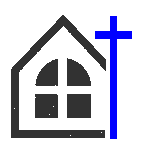 OUR LADY’S CATHOLIC PRIMARY SCHOOLPERSON SPECIFICATION – SENDCo / CLASS TEACHER ATTRIBUTESESSENTIALDESIRABLEHOW IDENTIFIEDRELEVANT EXPERIENCEKnowledge and understanding of the National Curriculum and key stages at primary phase and the SEN standards.Knowledge of the SEND code of PracticeExperience of accurately assessing and recording the progress of pupils’ learning to inform next steps and to monitor progress using the SEN standardsAbility to build effective relationships with children parents and colleagues.Knowledge of current issues in education, including an understanding of enquiry based learningA strong record of raising standards and securing good progress through outstanding classroom practiceCommitment to safeguarding pupils. Teaching experience in Key Stage Two Leadership of a subject or aspectApplication FormInterviewReferencesEDUCATION AND TRAININGQualified teacher status, degreeEvidence of continuing professional developmentKnowledge of child protection procedures Knowledge and understanding of Keeping Children Safe In Education 2023SENCo qualification (NASENCo)Recent professional developmentApplication FormReferencesPRACTICALSKILLSExcellent communication and interpersonal skills Excellent classroom practitionerICT literate with experience of use of ICT in management, data handling and use in teaching and learningAbility to evaluate teaching strategies and to adapt teaching styles to best meet the needs of the children, including support for children on SEN registerGood time management skillsExperience in curriculum planning and assessment for learning, including targeted interventionsExcellent behaviour management skillsExpertise and knowledge in curriculum areaApplication FormInterviewReferencesPERSONAL QUALITIES & ATTRIBUTES In sympathy with the ethos of the school Demonstrable personal and professional integrity, including modelling the schools’ values and vision Ability to work cooperatively as a member of a team.To have enthusiasm and self-motivationTo have positive relationships with children, parents, staff, governors and the community High expectations of children’s behaviour.To have a good health recordThe ability to stay calm and focused under pressureTo be a good role model for other staff The motivation to improve own practice through self evaluation and learning from others To show loyalty and commitment to the school, including commitment to extra-curricular activitiesPractising CatholicApplication FormInterviewReference